ТЕМА 11. ОСНОВИ ІНВЕСТИЦІЙНОГО АНАЛІЗУ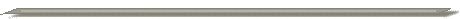 План вивчення теми:Значення,	інформаційне	забезпечення	і	задачі	аналізу інвестиційної діяльності підприємства.Методи аналізу і оцінки реальних інвестицій.Методика оцінки інвестиційної привабливості підприємства.Прогнозування інвестиційної привабливості підприємства.Методичні рекомендації до вивчення теми11.1 Значення, інформаційне забезпечення і задачі аналізу інвестиційної діяльності підприємстваІнвестиції – це вкладення коштів з метою комерційної вигоди, тобто отримання прибутку. Величина прибутку від вкладення коштів має бути такою, щоб покрити інвестору обсяги ризиків, рівень інфляційних впливів, а також можливі вигоди від використання коштів у цей період.Аналіз процесу інвестиційної діяльності передбачає створення організаційного, методичного та інформаційного забезпечення, оцінення реального стану об’єктів дослідження, формування системи нормативних показників, порівняння фактичних показників із нормативними, аналіз можливих причин за умов відхилення фактичних показників від нормативних.Об'єктом аналізу інвестиційної діяльності є діяльність підприємства. Суб'єктами інвестиційної діяльності можуть бути: інвестори,виконавці, користувачі об'єктів інвестиційної діяльності, постачальники товарно-матеріальних цінностей, устаткування й проектних розробок, юридичні особи, громадяни України, іноземні юридичні або фізичні особи, державні й міжнародні організації та ін.В загальному вигляді систему аналізу інвестиційної діяльності можна показати у вигляді схеми, поданої на рисунку 11.1.Аналіз інвестиційної діяльності є підставою формування можливостей підприємства, як на рівні регіону, так і на рівні країни в цілому. Також результати аналізу інвестиційної діяльності є підґрунтям прийняття ефективних управлінських рішень, що дозволяє покращити результати діяльності підприємства, галузі, країни.Рисунок 11.1 – Схема аналізу інвестиційної діяльностіМетою аналізу інвестиційної діяльності підприємств є дослідження основних параметрів, що характеризують процес інвестування і мають вплив на структуру активів і пасивів балансу.Для досягнення поставленої мети необхідним є розв’язання таких задач:проаналізувати	фактичні	та	планові	показники	інвестиційної діяльності підприємства;визначити резерви інвестиційних потоків;здійснити пошук можливих джерел інвестування;проаналізувати результативність інвестиційних заходів.Таким чином, основною задачею аналізу інвестиційної діяльності є аналіз динаміки показників ефективності інвестиційної політики та пошук резервів їх поліпшення.Інформаційне забезпечення аналізу інвестиційної діяльності підприємства включає: Закон України «Про інвестиційну діяльність»,«Методика інтегральної оцінки інвестиційної привабливості підприємствта організацій», «Про затвердження інвестиційних програм і проектів та проведення державної експертизи інвестицій», «Про затвердження форми інформаційного повідомлення про іноземну інвестицію в Україні та форми інвестиційного свідоцтва і розміру плати за державну реєстрацію іноземної інвестиції та видачу інвестиційного свідоцтва», «Положення про Експертну комісію з питань залучення інвестицій в рибопромислову галузь і розвитку її інфраструктури», «Про утворення Ради інвесторів при Кабінеті Міністрів України», «Про утворення Міжвідомчої ради з питань інвестицій та інноваційного розвитку» та інші.Крім того, може бути використана фактографічна інформація: офіційна інформація Державного комітету статистики України, облікові регістри, договори, бланки акцій, сертифікатів, прибутковий касовий ордер, виписка банку з поточного рахунку, реєстр цінних паперів, інвентаризаційний акт тощо, документи, що фіксують ухвалене рішення,звітна інформація.Методи аналізу і оцінення реальних інвестиційОсновним критерієм ефективності інвестиційного проекту є співвідношення вкладених інвестицій до величини майбутніх прибутків від інвестиційної діяльності.Найпоширеніші методи інвестиційного аналізу   подано   на рисунку 11.2.Рисунок 11.2 – Методи аналізу інвестиційної діяльностіСтрок окупності інвестицій – проміжок часу, за який вкладені інвестиції будуть покриті доходами від інвестування. Недоліком цього методу є неврахування фактора часу, а також нереально передбачувані сподівані терміни окупності. Основною перевагою застосування методу є його простота.Проста норма прибутку – передбачає визначення відношення між доходом від реалізації інвестиційного проекту і вкладеним капіталом. Перевага методу полягає у можливості швидкого визначення величини майбутнього доходу. Недоліком є неврахування вартості грошей у часі.Середня фондовіддача проекту – визначається відношенням прибутку, накопиченого за весь період інвестиційного проекту, до залишкової вартості основних засобів. Перевагою методу є актуальність його застосування в проектах, що передбачають інвестиції у придбання основних засобів. Недолік – не врахування фактору часу.Чиста теперішня вартість інвестиційного проекту – це величина, одержана шляхом дисконтування різниці між всіма річними відтоками та притоками реальних грошей, накопичуваних за термін економічного життя проекту. Якщо розрахована величини менша нуля – проект збитковий, якщо більша – прибутковий, якщо дорівнює нулю – проект не принесе прибутку.Метод індексу доходності передбачає визначення співвідношення між чистою теперішньою вартістю інвестиційного проекту та сумою інвестиційних витрат.Перевагою методу є можливість визначити рівень прибутковості проекту та оперативність використання. Недоліком є те, що цей метод не показує фактичну величину прибутку.Дисконтний метод полягає у визначенні часу, коли дисконтовані грошові потоки зрівняються з дисконтованими потоками інвестиційних витрат. Перевагою є врахування фактора часу.Методика оцінення інвестиційної привабливості підприємстваЗагальна методика оцінення інвестиційної привабливості підприємства подана на рисунку 11.3.Рисунок 11.3 – Методика оцінення інвестиційної привабливості підприємстваВажливим моментом під час оцінення інвестиційної привабливості підприємства є вибір оптимальної системи показників.Оцінення інвестиційної привабливості підприємства виконують у такій послідовності:Обчислення значень основних показників, які характеризують фінансовий стан суб'єкта господарювання: оцінки майнового стану об'єкта інвестування; оцінки фінансової стійкості інвестованого об'єкта; оцінки ліквідності об'єкта інвестування; оцінки прибутковості об'єкта інвестування; оцінки ділової активності; оцінки ринкової активності інвестованого об'єкта.Оцінення й узагальнення основних показників; розрахунок узагальнювального показника на підставі експертної бальної оцінки; визначення класу інвестиційної привабливості суб'єкта господарювання.Побудова рейтингу інвестиційної привабливості.Прогнозування інвестиційної привабливості підприємстваНа рисунку 11.4 подано основні критерії інвестиційної привабливості, підприємства.Рисунок 11.4 – Основні критерії інвестиційної привабливостіКрім оцінки ефективності зовнішнього середовища для функціонування підприємства можуть бути використані критерії оцінення віддачі підприємства в зовнішнє середовище: економічне, ринкове, податкове, фінансово-кредитне, соціально-культурне, державно-правове, інвестиційне, інформаційне, ресурсне, екологічне.На підставі зазначених критеріїв можна надалі спрогнозувати тенденції зростання інвестиційної привабливості суб'єктів господарювання на найближчу перспективу.Термінологічний словникІнвестиції – довгострокові вкладення капіталу у  підприємницьку діяльність з метою отримання прибутку.Реальні інвестиції – вкладення коштів у реальні активи.Строк окупності – кількість часу, необхідна на покриття витрат на той	чи	інший	проект	або	для	повернення	коштів,	вкладенихпідприємством, за рахунок коштів, одержаних в результаті основної діяльності по проекту.Дисконтування – метод приведення майбутньої вартості грошових коштів до їх вартості в поточний період.Внутрішня норма доходності – дисконтна ставка, за якою майбутня вартість грошового потоку від інвестицій приводиться до теперішньої вартості інвестованих коштів.Прогнозування – процес передбачення майбутнього стану на основі аналізу минулого чи поточного його стану.Контрольні запитанняЗначення,	інформаційне	забезпечення	і	задачі	аналізу інвестиційної діяльності підприємства.Проаналізуйте	основні	методи	аналізу	і	оцінення	реальних інвестицій.В	чому	суть	методики	аналізу	фінансових	інвестицій підприємства?Наведіть	методику	оцінення	інвестиційної	привабливості підприємства.Як	здійснити	прогнозування	інвестиційної	привабливості підприємства?ТЕМА 12. СИСТЕМИ АНАЛІТИЧНОГО ВИМІРЮВАННЯ РЕЗУЛЬТАТИВНОСТІ БІЗНЕСУ ТА МЕТОДИ ПОБУДОВИ РЕЙТИНГОВИХ ОЦІНОКПлан вивчення теми:Значення, мета, задачі та інформаційне забезпечення аналізу результативності бізнесу. Показники результативності бізнесу.Аналіз впливу факторів на відносні показники результативності бізнесу.Аналіз рентабельності підприємства з використанням моделі Дюпона.Суть та види рейтингових оцінок.Методичні рекомендації до вивчення темиЗначення, мета, задачі та інформаційне забезпечення аналізу результативності бізнесу. Показники результативності бізнесуОскільки основною метою підприємця є отримання комерційної вигоди, то основним показником ефективності перетворення вхідних ресурсів у готову продукцію є величина отриманого прибутку.Прибуток підприємства є джерелом його розвитку, а також основним чинником формування державного бюджету від підприємницької діяльності.З огляду на це основною задачею аналізу результативності бізнес- процесів підприємства є визначення шляхів максимізації прибутку.Інформаційною базою для аналізу результативності бізнесу є планова, довідкова та нормативна документація підприємства.Система показників оцінення результативності бізнесу містить абсолютні та відносні показники, які виражені показниками прибутку та рентабельності підприємства.Рентабельність свідчить про доходність або вигідність діяльності підприємства в цілому або виробництва окремих видів його продукції. В основі розрахунку рентабельності є відношення прибутку від діяльності до відповідних витрат. Через це рентабельність носить відносний характер і може бути виміряна у відсотках або є безрозмірним коефіцієнтом. Такий зміст цього показника дає можливість нівелювати вплив інфляційних процесів під час розрахунків, а також є більш зручним для аналізу динаміки бізнес процесів.Оскільки в основі розрахунку рентабельності лежить значення прибутку, то існує велика кількість показників рентабельності залежно від відповідних видів прибутку. Система показників рентабельності подана на рисунку 12.1.Варто зазначити , що в основі розрахунку показників рентабельності може бути не лише величина чистого прибутку, а будь-який показник результатів фінансової діяльності підприємства.Рисунок 12.1 – Система показників рентабельності підприємстваАналіз впливу факторів на відносні показники результативності бізнесуПід час проведення факторного аналізу показників результативності бізнесу, як правило, використовують метод поширення або подовження факторної моделі. Суть методу полягає в розкладанні у факторну модель показників із різним ступенем деталізації, що дає змогу виявити внутрішні резерви їх покращення.Так, наприклад, рентабельність активів підприємства залежить від рентабельності продажів. Через це за умов низького рівня рентабельності продажів необхідним є прискорення оборотності активів.Рентабельність основних засобів залежить від їх вартості та чистого прибутку, що дає можливість визначити вплив на показник рентабельності, обсяги продажів та фондовіддачу.Рентабельність трудових ресурсів залежить від рентабельності продажів, продуктивності праці, обсягів основних фондів та інших.Таким чином, факторні моделі рентабельності показують основні причинно-наслідкові зв'язки між показниками фінансового стану підприємства і результатами його діяльності.Аналіз рентабельності підприємства з використанням моделі ДюпонаАналіз рентабельності підприємства із використанням моделі Дюпона дозволяє на основі детермінованого факторного аналізу визначити кількісний та якісний вплив різних факторів на результувальний показник.Разом із тим деталізація показників факторної моделі дає можливість встановити причинно-наслідкові зв’язки зміни складових моделі.Під час розкладання показників на складові частини, видно, що варіювання показника прибутковості власного капіталу залежить від різноманітних показників основної діяльності підприємства. Вагомість конкретних факторів пояснюється тим, що вони підсумовують всі сторони основної діяльності підприємства.Така факторна модель містить в собі рентабельність продукції, рентабельність використання ресурсів і рентабельність власного капіталу.Під час аналізу визначається вплив фінансової складової із розрахунком впливу зміни рентабельності власного капіталу із зміною валового прибутку на 1%.Сутність та види рейтингових оцінокВ основі рейтингових оцінок лежить комплексний підхід до оцінення діяльності підприємства. Результувальний показник містить фактори, що характеризують виробничий потенціал підприємства, рентабельність його продукції, результативність використання виробничих і фінансових ресурсів, обсяги коштів, їх джерела та інше.Метод рейтингового оцінення передбачає порівняння системи показників фінансово-економічного стану підприємства з базовим еталонним підприємством, що має найкращі результати.До переваги такого методу можна віднести можливість проведення порівняльного аналізу різноманітних суб’єктів ринкових відносин.Процедура проведення рейтингового оцінення підприємства подана на рисунку 12.2.Рисунок 12.2 – Процедура проведення рейтингового оціненняТакож можливим є застосування матричних моделей, на основі яких можна розрахувати інтегральний показник.Термінологічний словникБізнес – підприємницька, комерційна чи будь-яка інша діяльність, що не може суперечити закону і спрямована на отримання прибутку.Прибуток – сума, на яку доходи перевищують пов’язані з ними витрати.Рентабельність – відносний показник прибутковості, що характеризує ефективність господарської та фінансової діяльності підприємства.Рейтинг – числовий або порядковий показник успішності або популярності, який відображає важливість або вплив певного об’єкта на явище.Контрольні запитанняЯке значення, мета, задачі та інформаційне забезпечення аналізу результативності бізнесу?Охарактеризуйте	систему	відносних	показників,	які характеризують результативність бізнесу.В чому суть та методика аналізу впливу факторів на відносні показники результативності бізнесу?Аналіз рентабельності	підприємства з використанням моделі Дюпона.Поясніть суть та види рейтингових оцінок.Методика оцінення інвестиційної привабливості підприємстваМетодика оцінення інвестиційної привабливості підприємства1. Оцінення ступеня інвестиційної привабливості підприємства1. Оцінення ступеня інвестиційної привабливості підприємстваЗбирання інформаціїЗбирання інформації2. Групування досліджуваних підприємств за ступенем інвестиційної привабливості2. Групування досліджуваних підприємств за ступенем інвестиційної привабливостіРозрахунок узагальнювального показника інвестиційної привабливостіРозрахунок узагальнювального показника інвестиційної привабливості3. Аналіз впливу макрофакторів на інвестиційнупривабливість3. Аналіз впливу макрофакторів на інвестиційнупривабливість4. Прогнозування інвестиційної привабливості4. Прогнозування інвестиційної привабливостіСкладання акту-звіту за результатами аналізуСкладання акту-звіту за результатами аналізуОсновні критерії інвестиційної привабливостіОсновні критерії інвестиційної привабливості1. Політико-правове середовище (Політична стабільність суспільства, наявність і стабільність нормативної бази, гарантія рівності форм власностіта інвестицій, правова захищеність інвестора)1. Політико-правове середовище (Політична стабільність суспільства, наявність і стабільність нормативної бази, гарантія рівності форм власностіта інвестицій, правова захищеність інвестора)2. Економічне середовище (Стабільність національноївалюти, темпи зростання інфляції, режим оподатковування, режим валютного регулювання, стан фондового ринку й фінансово-кредитної системи, ємність і платоспроможність внутрішнього ринку)2. Економічне середовище (Стабільність національноївалюти, темпи зростання інфляції, режим оподатковування, режим валютного регулювання, стан фондового ринку й фінансово-кредитної системи, ємність і платоспроможність внутрішнього ринку)3. Ресурси та інфраструктура. Соціально -культурне середовище. Екологія. (Наявність ресурсів, розвиток соціально-культурного середовища, екологічна обстановка у країні)3. Ресурси та інфраструктура. Соціально -культурне середовище. Екологія. (Наявність ресурсів, розвиток соціально-культурного середовища, екологічна обстановка у країні)Показники рентабельності підприємстваПоказники рентабельності підприємства1. Рентабельність продажів (відношення чистого прибутку до доходу від реалізації без податків)1. Рентабельність продажів (відношення чистого прибутку до доходу від реалізації без податків)2. Рентабельність активів (відношення чистого прибутку до середньої величини активів)2. Рентабельність активів (відношення чистого прибутку до середньої величини активів)3. Рентабельність поточних активів (відношення чистого прибутку до середньої величини поточнихактивів підприємства)3. Рентабельність поточних активів (відношення чистого прибутку до середньої величини поточнихактивів підприємства)4. Рентабельність власного капіталу (Відношення чистого прибутку до середньої величини власногокапіталу підприємства)4. Рентабельність власного капіталу (Відношення чистого прибутку до середньої величини власногокапіталу підприємства)Процедура проведення рейтингового оціненняПроцедура проведення рейтингового оцінення1. Збір та обробка інформації1. Збір та обробка інформації2. Обґрунтування та формування системи показників для оцінювання2. Обґрунтування та формування системи показників для оцінювання3. Розрахунок підсумкового показника рейтингової оцінки3. Розрахунок підсумкового показника рейтингової оцінки4. Ранжування аналізованих підприємств за рейтингом4. Ранжування аналізованих підприємств за рейтингом